Annexure 1: Details of the CPD Courses offered through DIKSHA by NCERTNote: If you are using DIKSHA Mobile app, kindly update the app first and then start joining the course.Enrolment Starting Date: 15 April 2024Enrolment Closing Date: 31  August 2024Course Closing Date: 15 September 2024S. No.Course titleLanguageCourse LinkQR Code1CPD_Cyber Hygiene Practices: Personal Digital Devices_Batch_5 (5 hours course)Englishhttps://diksha.gov.in/explore-course/course/do_3140321402137067521893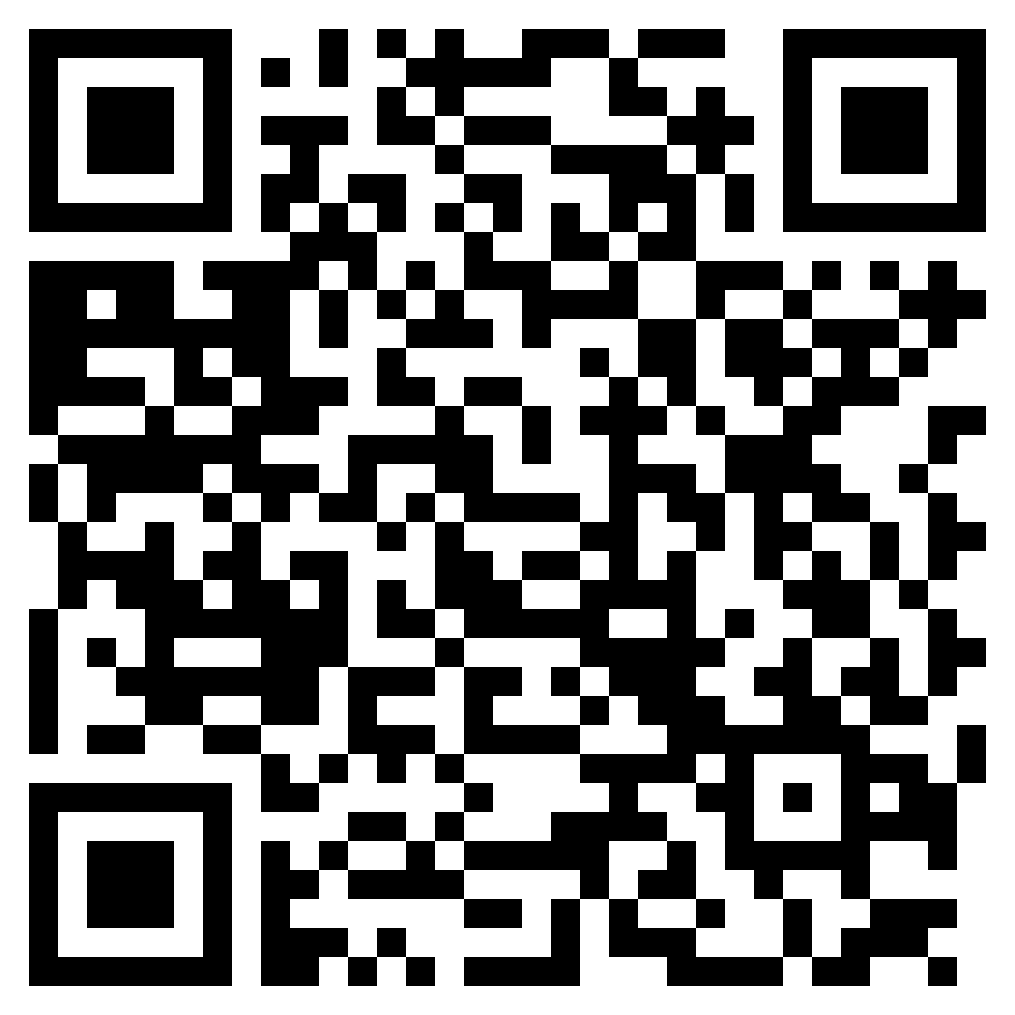 2CPD_Environmental Hazards of Electronic waste (E-waste)_Batch 4(2 hours course)Englishhttps://diksha.gov.in/explore-course/course/do_31403214283813683211398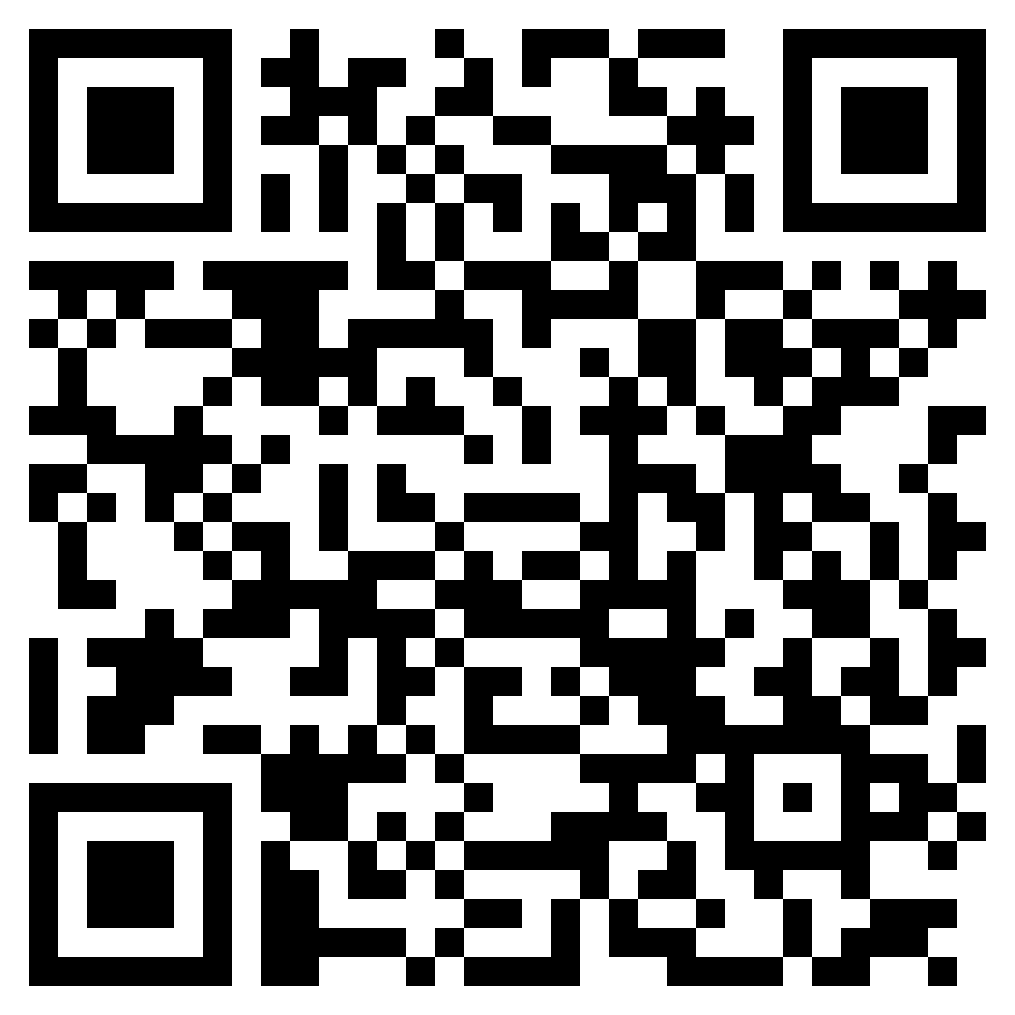 3CPD_Action Research_Batch_8(15 hours course)Englishhttps://diksha.gov.in/explore-course/course/do_31403214457279283211292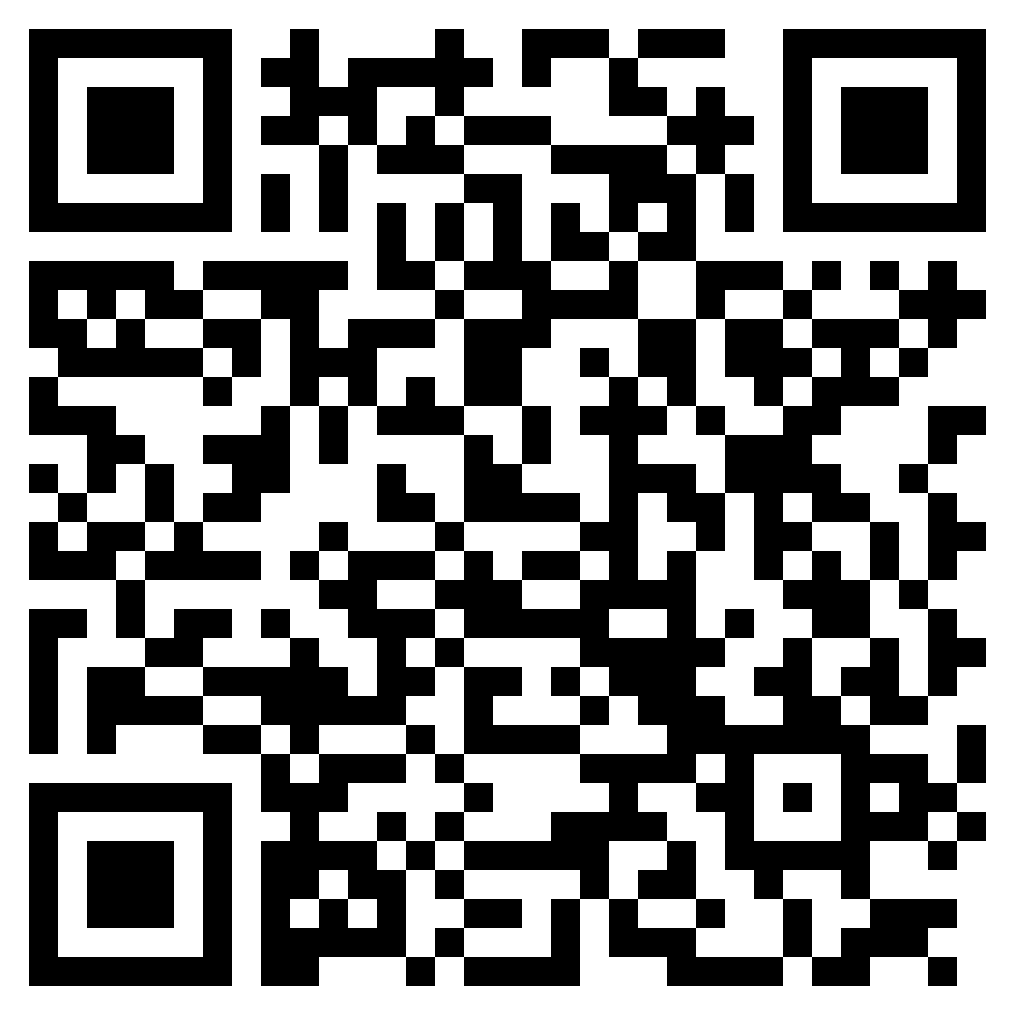 4CPD_Catch the Rain_Eng_Batch_4(2 hours course)Englishhttps://diksha.gov.in/explore-course/course/do_31403214692611686411408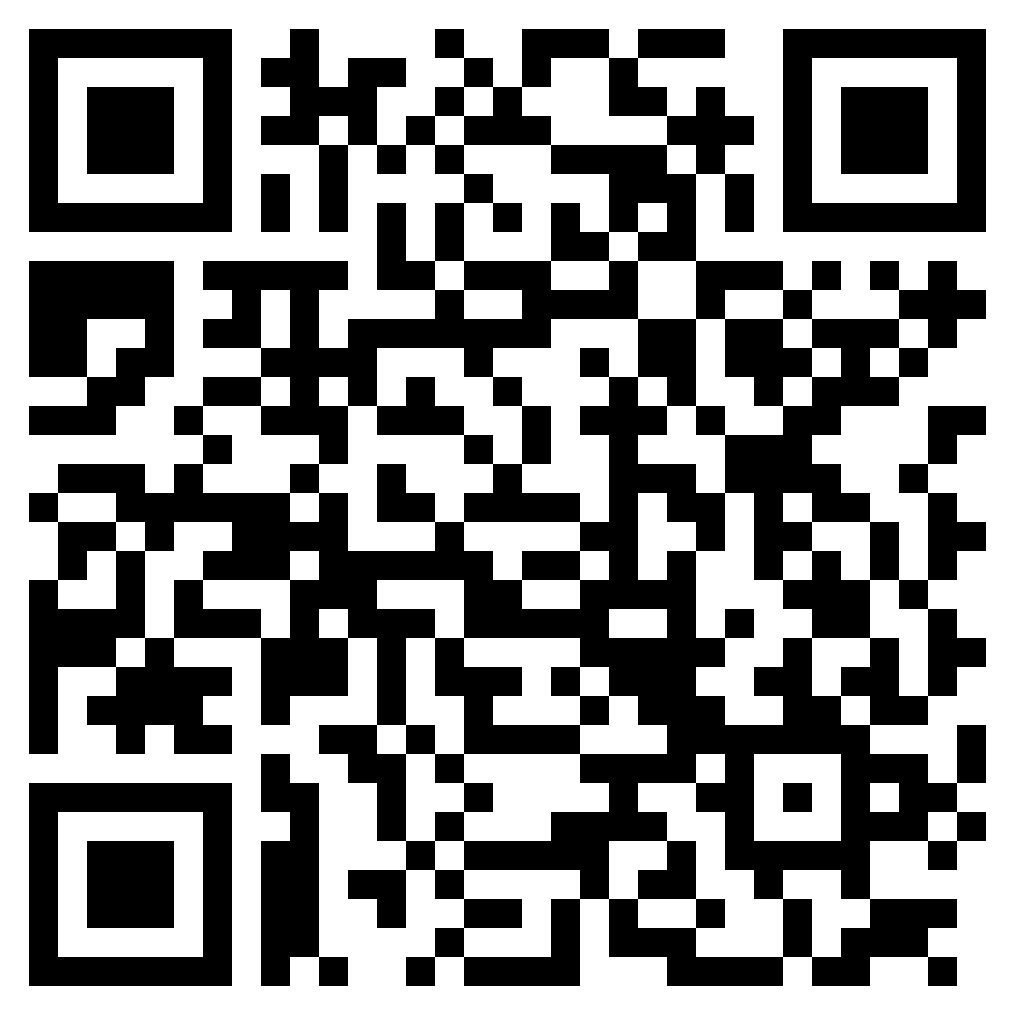 5CPD_कैच द रेन_Hin_Batch_3(2 hours course)Hindihttps://diksha.gov.in/explore-course/course/do_31403215008962969611434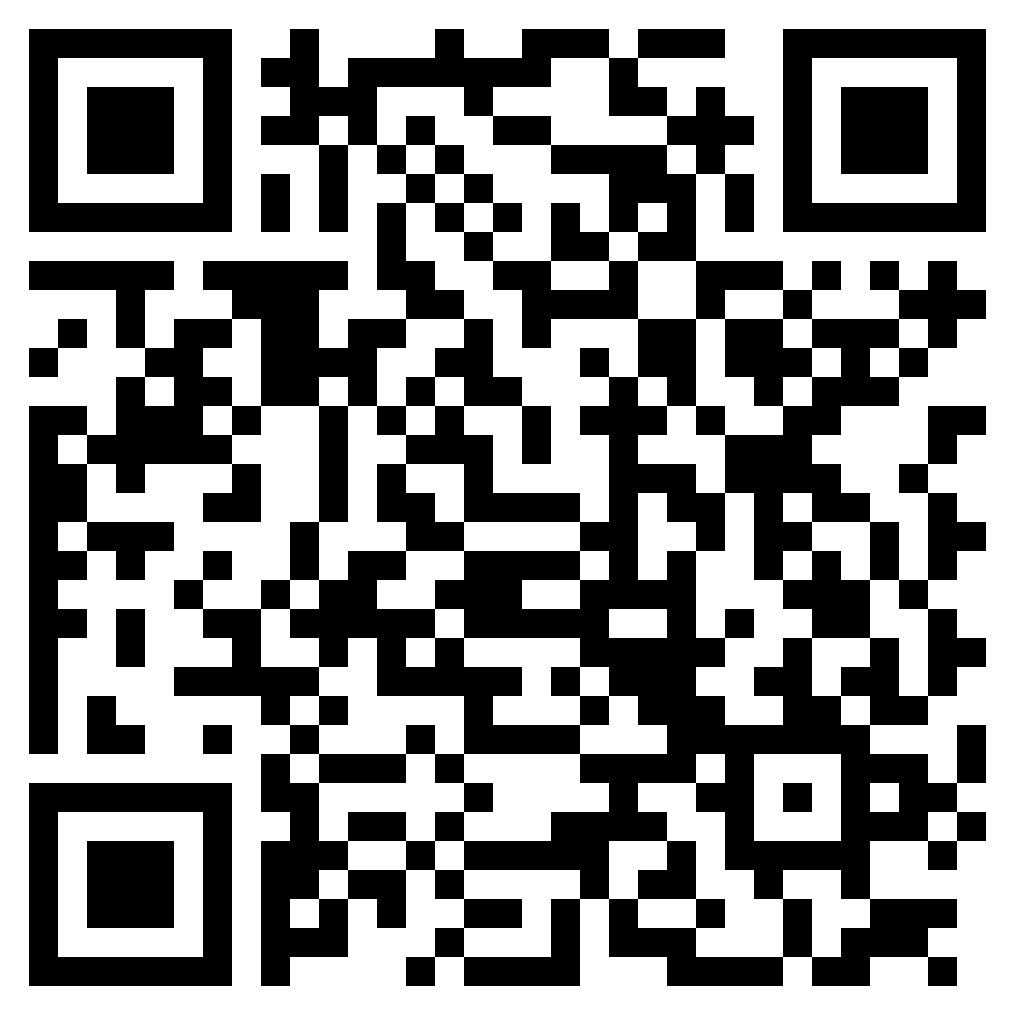 